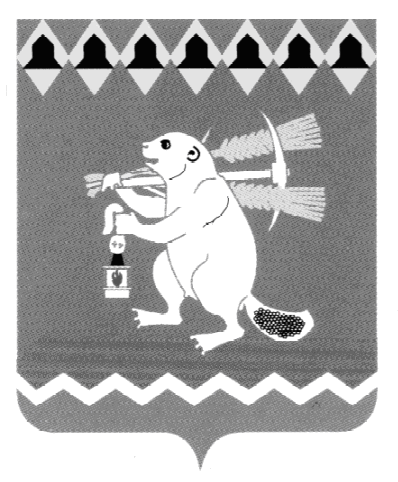 Администрация Артемовского городского округа ПОСТАНОВЛЕНИЕ     От                                                                                        №      – ПА Об утверждении Положения о пункте временного размещения населения, пострадавшего при чрезвычайных ситуациях природного и техногенного характера, Перечня организаций, создающих пункты временного размещения населения, и мест их размещения на территории Артемовского городского округа В    соответствии   с  Федеральным   законом   от  21  декабря 1994 года № 68-ФЗ «О защите населения и территорий от чрезвычайных ситуаций природного  и  техногенного  характера»,  Законом  Свердловской области от 27 декабря 2004 года № 221-ОЗ «О защите населения и территорий от чрезвычайных ситуаций природного и техногенного характера в Свердловской области», Постановлением Правительства Свердловской области от 27.03.2007 № 248-ПП «О проведении эвакуационных мероприятий в условиях чрезвычайных ситуаций природного и техногенного характера и их обеспечении на территории Свердловской области», постановлением Администрации Артемовского городского округа от 15.02.2017 № 1-ПА/ДСП «Об утверждении Положения о планировании и проведении эвакуационных мероприятий на территории Артемовского городского округа при военных конфликтах или вследствие этих конфликтов, а также при чрезвычайных ситуациях природного и техногенного характера» (с изменениями), постановлением Администрации Артемовского городского округа от 15.02.2017 № 2-ПА/ДСП «Об утверждении Положения о заблаговременной подготовке безопасных районов к проведению эвакуационных мероприятий на территории Артемовского городского округа при военных конфликтах или вследствие этих конфликтов, а также при чрезвычайных ситуациях природного и техногенного характера», в целях организации подготовки, планирования и приема населения пострадавшего при чрезвычайных ситуациях природного и техногенного характера, руководствуясь статьей 31 Устава Артемовского городского округа, ПОСТАНОВЛЯЮ:Утвердить:Положение о пункте временного размещения населения, пострадавшего при чрезвычайных ситуациях природного и техногенного характера (далее – ПВР) (Приложение 1);перечень организаций, создающих пункты временного размещения населения, пострадавшего при чрезвычайных ситуациях природного и техногенного характера, и мест их размещения на территории Артемовского городского округа (Приложение 2).2. Руководителям организаций, создающим ПВР, утвердить (скорректировать) состав администрации ПВР, разработать и согласовать организационно-распорядительную документацию ПВР в соответствии с требованиями   методических   рекомендаций   по организации первоочередного жизнеобеспечения населения в чрезвычайных ситуациях и работы пунктов временного размещения пострадавшего населения, утвержденных МЧС России.3. Признать утратившим силу постановление Администрации Артемовского городского округа от 20.03.2020 № 280-ПА «Об утверждении Перечня организаций, создающих пункты временного размещения населения, пострадавшего при чрезвычайных ситуациях природного и техногенного характера, и мест их размещения на территории Артемовского городского округа».4. Постановление разместить в газете «Артемовский рабочий», на Официальном портале правовой информации Артемовского городского округа (www.артемовский-право.рф) и на официальном сайте Артемовского городского округа в информационно-телекоммуникационной сети «Интернет».5. Контроль за исполнением постановления возложить на заместителя главы Артемовского городского округа – председателя эвакоприемной комиссии Артемовского городского округа Лесовских Н.П.Глава Артемовского городского округа                                        К.М. Трофимов